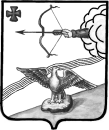 АДМИНИСТРАЦИЯ ОРЛОВСКОГО РАЙОНАКИРОВСКОЙ ОБЛАСТИПОСТАНОВЛЕНИЕ             24.08.2022                                                                              № 396-пг. ОрловО внесении изменений в постановление администрации Орловского района от 25.03.2022 № 151-пВ целях реализации пункта 4 статьи 8 и части 2 статьи 15 Федерального закона от 08.03.2022 № 46-ФЗ «О внесении изменений в отдельные законодательные акты Российской Федерации», обеспечения муниципальных нужд, администрация Орловского района ПОСТАНОВЛЯЕТ:1. Внести в состав межведомственной комиссии муниципального образования Орловский муниципальный район по согласованию изменений существенных условий муниципального контракта (контракта), заключенного до 1 января 2023 года (далее – межведомственная комиссия), утвержденный постановлением администрации Орловского района от 25.03.2022 № 151-п «О создании межведомственной комиссии муниципального образования Орловский муниципальный район по согласованию изменений существенных условий муниципального контракта (контракта), заключенного до 1 января 2023 года» следующие изменения:.1.1. Ввести в состав комиссии членом комиссии Овчинникова Алексея Николаевича, исполняющего обязанности начальника управления образования Орловского района.1.2. Вывести из состава комиссии Бадьину Ирину Петровну.2. Опубликовать настоящее постановление в Информационном бюллетене органов местного самоуправления муниципального образования Орловский муниципальный район Кировской области.3. Постановление вступает в силу с момента опубликования.Глава администрации Орловского района             А.В. Аботуров 